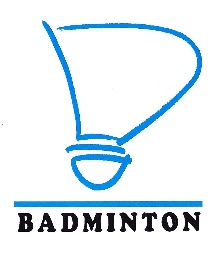 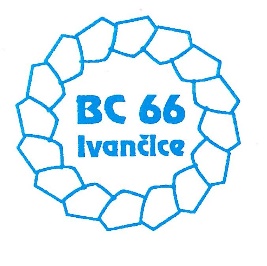 Badmintonový klub BC 66 Ivančice pořádá37. ročník turnaje k MDDPořadatel:	BC 66 Ivančice Termín :	neděle 28. 5. 2023 Místo :	Městská sportovní hala Rybářská 33, 664 91 Ivančice, 5 kurtůDisciplíny :	dvouhra chlapců, dvouhra dívek Účastníci :		hráči a hráčky budou rozděleni do dvou věkových kategoriíKategorie ročníky 2008 a 2009Kategorie ročníky 2010 a mladšíVedení turnaje :	členové BC 66 IvančiceHerní systém :	o herním systému se rozhodne ráno dle počtu účastníků, 	pravděpodobně švýcarský systém či skupiny. Časový rozpis :	 	prezentace v hale   	8:00 – 8:30 hod.	  losování      			8:30 – 8:55 hod.	  zahájení soutěží     	9:00 hod.Míče :             	vlastní, dle rozpisu soutěží mládeže 2023Startovné :	200 Kč za hráčeObčerstvení :	během turnaje bude v hale k dispozici bufetPřihlášky :           neposílejte, prezentace až na místěKontaktní osoba: Aleš Kalousek – 775 629 929, kaldous@seznam.czHráči a hráčky mohou disciplíny hrát jen v jedné věkové kategorii. 						za BC 66 Ivančice						  Aleš Kalousek 